Всероссийская познавательная викторина по окружающему миру «Мир животных»ВНИМАНИЕ! Ответы принимаются только на БЛАНКЕ ОТВЕТОВЛесной зверёк, который передвигается прыжками. На зиму покрывается белоснежным мехом. Питается травой, листьями, древесной корой и мягкими, сочными корнями растенийА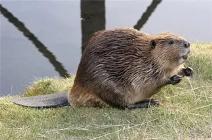 Пушной зверёк с шелковистым мехом. По берегам рек и озёр роет норы или строит хатки. Питается корой осины, ивы, водными растениями.Б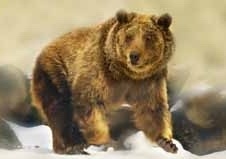 Выносливое животное, обитает в тундре и северных лесах. Питается мхами и лишайниками. Местные жители используют его для верховой и упряжной езды.В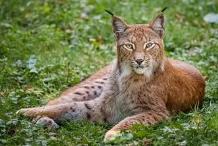 Это животное приспособлено для жизни в пустыне: широкие мозоли на ногах позволяют ему ходить по раскалённой почве и сыпучим пескам, а в горбе откладываются запасы жира.Г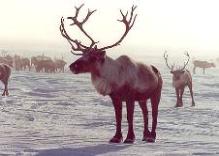 Самый крупный зверь в семействе диких кошек.Д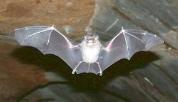 Эту огромную хищную кошку узнаешь по короткому, будто обрубленному хвосту и кисточкам на ушах.Е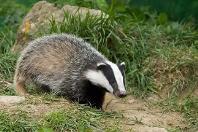 Этот зверёк живёт в земле. Там и спит, там и еду – насекомых и личинок себе находит. Но узнать о том, где он, можно по кучкам свежей земли, которую он выбрасывает на поверхность.Ж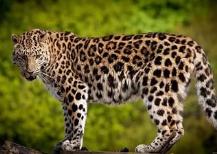 Самый крупный  хищный зверь, который обитает во льдах  Северного Ледовитого океана. Питается в основном тюленями и рыбой. З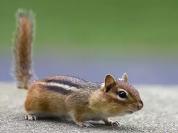 Этот зверёк похож на белку, но меньше по размеру с большими защёчными мешками, по спине идут пять продольных, чётко прорисованных чёрных полос.И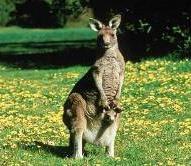 Это животное крупного размера, при ходьбе ставит лапы пальцами внутрь, поэтому кажется неуклюжим и неповоротливым; может лазить по деревьям, плавать.К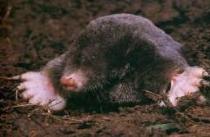 Похожий на медведя зверь, но  меньших размеров; на мордочке белая полоса, короткие лапки, любит чистоту.Л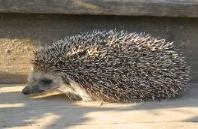 Этот зверь умеет и летать, и бегать по земле. Летать он любит даже больше. И пищу себе добывает на лету. Как только стемнеет, он просыпается и вылетает на охоту. М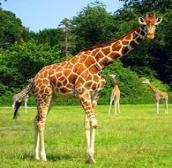 Травоядное животное Австралии. Передвигается, прыгая на задних ногах. Детёнышей, пока они не подрастут, самка носит в особой сумке, образованной складкой кожи на животе. Н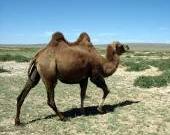 Это копытное животное с необычайной окраской обитает в лесах Африки. Высокие передние ноги и длинная шея позволяют ему без труда доставать листья с самых высоких деревьев. О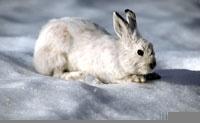 Этот зверёк не прячется от врагов и не убегает от них. Смело топает, сопит, шуршит сухими листьями. Ну, а если опасность, - свернётся в клубок, выставит свои острые и крепкие иглы – попробуй, тронь!П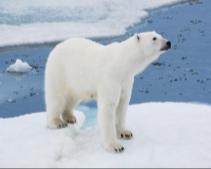 